Fire Extinguisher ProgramOverview: The requirements of this section apply to the placement, use, maintenance, and testing of portable fire extinguishers provided for the use of employeesOSHA Reference: 1910.157(e) (2) - Portable extinguishers or hoses shall be visually inspected monthly.OSHA Reference: 1910.157(e) (3) - The employer shall assure that portable fire extinguishers are subjected to an annual maintenance check. Stored pressure extinguishers do not require an internal examination. The employer shall record the annual maintenance date and retain this record for one year after the last entry or the life of the shell, whichever is less. The record shall be available to the Assistant Secretary upon request.Monthly Inspection: SVCC Security personnel inspect campus fire extinguishers on a monthly basis. Inspections are recorded and retained both in the Security office (1C04) and in FileBound.Inspections include the following criteria:Device is in a proper locationContainment unit/ device holder is free from damage and secures extinguisher in placeDevice has no apparent damage or signs of being used/tampered withPressure gauge has a satisfactory readingAnnual Inspection tag is attached and currentAttached is example documentation of Security Monthly inspectionsAnnual Inspection: Company One Fire Suppression & Safety Solution is contracted to provide the annual recertification of fire suppression equipment. Documentation is maintained in the Facilities Office (1C12).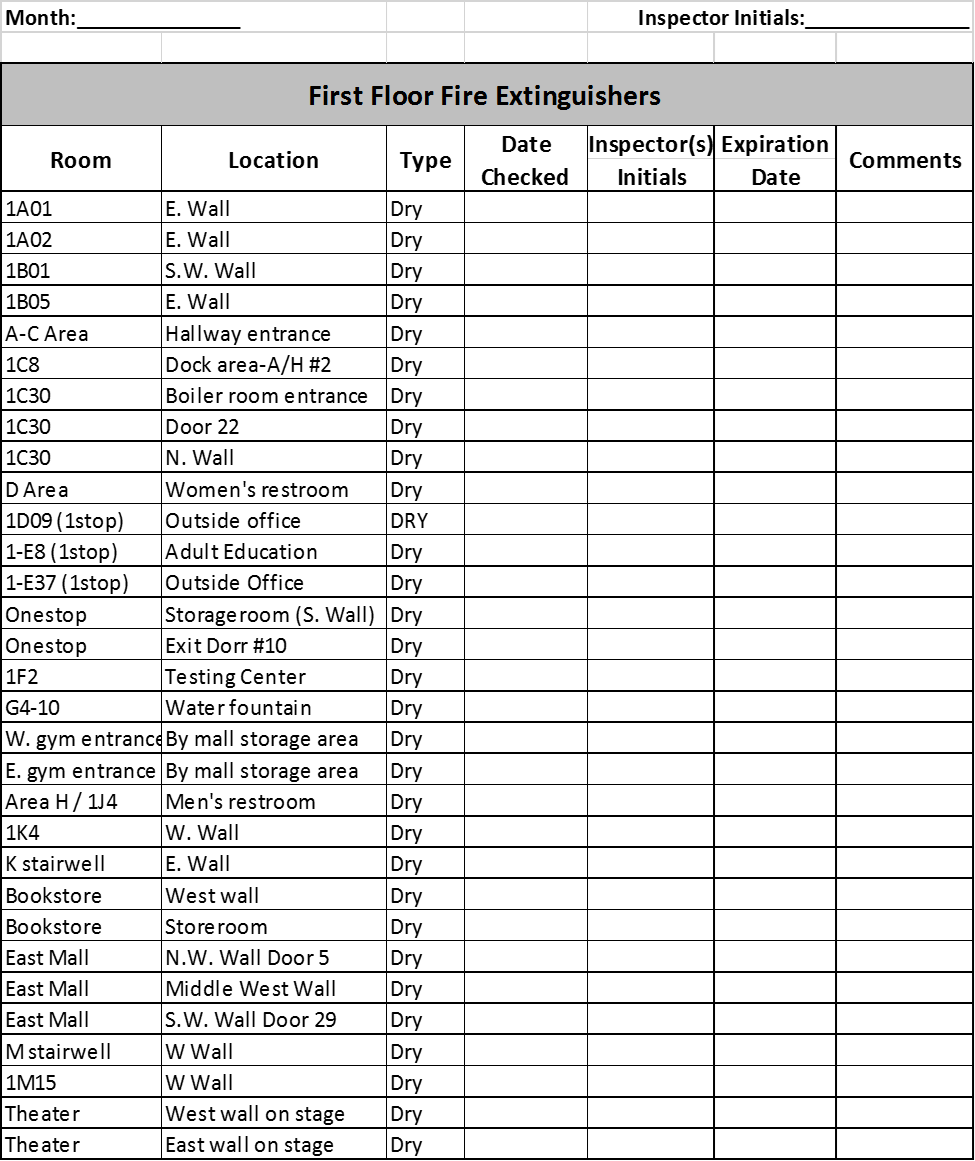 *Example of Security Monthly Fire Extinguisher InspectionFire Prevention PlanOverview: A fire prevention plan must be in writing, be kept in the workplace, and be made available to employees for review.Notes: A complete written fire prevention plan can be attained in office 1C04, or by visiting the Security page on svcc.edu. Brief instructions are also posted in various locations throughout the buildingOSHA Reference: 1910.39(a)Emergency Procedure: FireIncident commander  For most situations requiring evacuation or sheltering, the incident commander will be:Primary:	Director of FacilitiesAlternate:	Assistant director of Facilities orNight Administrator orSecurityEvacuation procedures  	All people will be directed to use the stairsIf it safe to use the elevator, it should be reserved for use by individuals who are not physically capable of walking down the stairsRadio holders will go to their assigned areas of the campus to assist with proceduresSecurity personnel will go to assigned locations to assist individuals with disabilitiesBullhorns should be carried by those assigned to do soDuring an evacuation, everyone should…Move at least 500 feet from the building and into the East and/or North parking lots. 500 feet is the approximate distance to the parking lot areaCollege staff should help move people away from the buildingDo not attempt to leave the campus or move their cars as traffic may block entering emergency vehiclesDuring inclement weather or during freezing temperatures, evacuees may be directed to T1, T2, or T3 until the all clear is givenThe telephone extension 257 in the grounds building will be used to communicate with the 911 dispatcher, and will staffed by one of the following:Director of Facilities Assistant director of FacilitiesThe director’s designeeEmergency Notification: SVCC’s Emergency Intercom system will be utilized in the event of a fire for communication and direction purposes. It is maintained and inspected by both Security and Maintenance staff. Strategic stairwells are also identified and equipped with Evac-u-Trac equipment to be used by Security Personnel to assist occupants down stairsTraining/Drills: Two campus-wide Fire drills are conducted each year including Incident Management personnel, administration, faculty, staff, students, and visitors. These drill mirror real fire operations, utilizing the emergency intercom system and the mobilization of our Incident Management team.Fire Protection Equipment Maintenance PlanOverview: Fire Protection Equipment (Sprinkler system, Alarm panels, etc.) are to be inspected, tested, and maintained to ensure readiness in the event of a fire. OSHA Reference: 1910.39 (Subpart L)Definitions:Inspection: A visual examination of a system to verify that it appears to be in operating condition and is free of physical damage.Test: A physical trying or operation of a system, or part of a system, to ensure or prove that it is functioning properly, as intended, or to an acceptable standard of operation.Maintenance: The work performed to repair and/or maintain equipment in operable condition.Monthly preventative maintenance – SVCC Security personnel regularly inspect fire suppression equipment, ensuring it is free from physical damage. Quarterly Inspection/Test – Ahern is contracted to provide an inspection/test every 4 months of the fire suppression system. This includes:Visual inspectionFunction testing of various equipmentPump operationPressure gaugingWater flow monitoringAlarm system operationAnnual Preventative Maintenance – Ahern is contracted to do a thorough test of the fire suppression system to ensure proper function	SVCC Security and Administrative Staff conduct four emergency drills each year that include a complete activation of the alarm system and emergency intercom to test for proper function*Documentation on SVCC Security inspections can be found in office 1C04*Documentation on Ahern inspections can be found in office 1C12FrequencyRare occurrenceMagnitudeThe greatest danger is smoke inhalation by people in the building, which could result in mild to severe injuries, even death. The materials used in the building construction will help to contain a fire and prevent it from spreading. IntensityDepends on what burns and the location of the fireLocation/spatial extentA fire should be contained within a limited area of the building if doors are closed.DurationVariable from a few minutes to hoursSeasonal patternNoneSpeed of onsetVariable from a few minutes to hoursAvailability of warningSomeone discovering a fire startingSmoke detectors in main areasFire alarm activation stationsVulnerabilitiesOverloaded circuits (most likely caused by personal electrical items such as space heaters)Chemical storage areas Response to vulnerabilitiesShut down air handlers if a fire breaks out (automatic)Maintain proper signage in chemical storage areasEffect on institution and peopleIn case of a fire:All areas of the building will be evacuatedEveryone will be kept out of the building until it is determined that it is safe to returnEffect on communityNoneResponse capabilitiesFire extinguishersFire alarms (audio siren and visual strobe light)Smoke detectorsMOUsNone. Fire protection is provided through Lee County emergency services that can be contacted by dialing 911 if needed.